Section INameElementJohn DoeHeight6’ 7”Chemical SymbolJdDiscovererAshley DoeOccurrence School, home, and beachSymbol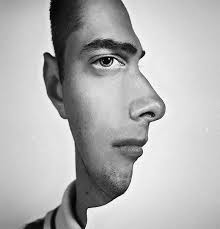 Section IIIChemical PropertiesRepulsionsSurrounding products that are rude, think they know everything, needy, and full of greed AttractionsSurrounding products are friendly, outgoing, helpful, and respectful Explosiveness Explosive to certain surrounding productsNonfunctional when...Product has had a small amount of rest, or little or no coffeeRequires…H2O, rest, foodInert when…Saturated with dramaSection IIPhysical PropertiesSurfaceBlack hair with blonde highlights, brown eyes Boiling PointWhen surrounding products think they know everythingMelting PointWhen surrounding products get hurtCan cause ____ if…Can cause disagreements if surrounding products are disrespectful Stubborn when…Surrounding products are uncooperative 